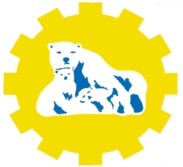 Государственное автономное профессиональное образовательное учреждение Чукотского автономного округа «Чукотский северо-восточный техникум посёлка Провидения»689251,  Чукотский АО,  п. Провидения,  ул. Полярная,  д. 38. Телефон: 2-23-53; 2-24-68.Факс: 2-23-12.  е-mail:  spu2@bk.ruПОРЯДОКИнформирования работниками работодателя о случаях склонения их к совершению коррупционных нарушений,  а также действий при выявлении факта коррупционных правонарушений работниками при осуществлении ими профессиональной деятельностипгт Провидения1. Общие положения1.1.Порядок информирования работниками работодателя о случаях совершения коррупционных нарушений другими работниками, контрагентами и иными лицами (далее Порядок) разработан на основании:- Федерального закона от 25.12.2018г. № 273-ФЗ «О противодействии коррупции»;- Указа президента Российской Федерации от 02.04.2013г. № 309 «О мерах по реализации отдельных положений Федерального закона «О противодействии коррупции»;- Методических рекомендаций по организации работы по предупреждению и противодействию коррупции в государственных (муниципальных) учреждениях (предприятиях), подведомственных органам исполнительной власти Чукотского автономного округа и органам местного самоуправления Чукотского автономного округа, разработанными Управлением по профилактике коррупционных и иных правонарушений Аппарата Губернатора и Правительства Чукотского автономного округа. 1.2. Настоящий порядок определяет способ информирования работниками работодателя о ставшей известной работнику информации о случаях совершения коррупционных нарушений другими работниками контрагентами и иными лицами в ГАПОУ «Чукотский северо-восточный техникум посёлка Провидения»1.3. Термины и понятия:Коррупция – злоупотребление служебным положением, дача взятки, получение взятки, злоупотребление полномочиями, коммерческий подкуп либо иное незаконное использование физическим лицом своего должностного положения вопреки законным интересам общества и государства в целях получения выгоды в виде денег, ценностей, иного имущества или услуг имущественного характера, иных имущественных прав для себя или для третьих лиц либо незаконное предоставление такой выгоды указанному лицу другими физическими лицами. Коррупцией также является совершение перечисленных деяний от имени или в интересах юридического лица 9пункт 1 статьи 1 Федерального закона от 25.12.2018г. № 273-ФЗ «О противодействии коррупции»;Противодействие коррупции - скоординированная деятельность федеральных органов государственной власти, органов государственной власти субъектов РФ, органов местного самоуправления муниципальных образований, институтов гражданского общества, организаций и физических лиц по предупреждению коррупции, уголовному преследованию лиц, совершивших коррупционные преступления, минимизации и (или) ликвидации их последствий.Предупреждение коррупции – деятельность организации, направленная на введение элементов корпоративной культуры, организованной структуры, правил и процедур, регламентированных внутренними нормативными документами, обеспечивающих недопущение коррупционных правонарушений.Организация – юридическое лицо независимо от формы собственности, организованно-правовой формы и отраслевой принадлежности.Контрагент – любое российское или иностранное юридическое или физическое лицо, с которым организация вступает в договорные отношения, за исключением трудовых отношений.Взятка – получение должностным лицом, иностранным должностным лицом либо должностным лицом публичной международной организации лично или через посредников денег, ценных бумаг, иного имущества либо в виде незаконных оказания ему услуг имущественного характера, предоставление иных имущественных прав за совершение действий (бездействий) в пользу взяткодателя или представляемых им лиц, если такие действия (бездействия) входят в служебным полномочия должностного лица либо если оно в силу должностного положения может способствовать таким действиям (бездействию), а ровно за общее покровительство или попустительство по службе.Коммерческий подкуп – незаконные передача лицу, выполняющему управленческие функции в организации денег, ценных бумаг, иного имущества либо в виде незаконных оказания ему услуг имущественного характера, предоставление иных имущественных прав за совершение действий (бездействий) в интересах дающего в связи с занимаемым этим лицом служебным положением (часть 1 статьи 2014 Уголовного кодекса Российской федерации)Комплаене – обеспечение соответствия деятельности организации требованиям, налагаемым на нероссийским и зарубежным, иными обязательными для исполнения регулирующими документами, а также создание в организации механизмов анализа, выявления и оценки рисков коррупционно опасных сфер деятельности и обеспечение комплексной защиты организации.2. Порядок информирования работниками работодателя о ставшей известной работнику информации о случаях совершения случаях совершения коррупционных нарушений другими работниками, контрагентами и иными лицами2.1. Работник техникума, которому стало известно о факте обращения к иным работникам, в связи с исполнением должностных обязанностей контрагентами и иными лицами в целях склонения их к совершению  коррупционных правонарушений, обязан уведомить об этом работодателя.2.2. в случае нахождения работника в командировке, в отпуске, вне рабочего места он обязан уведомить работодателя незамедлительно с момента прибытия к месту работы.2.3. Уведомление работодателя о факте обращения к иным работникам, в связи с исполнением должностных обязанностей контрагентами и иными лицами в целях склонения их к совершению  коррупционных правонарушений (далее – уведомление) осуществляется письменно, путем передачи его ответственному лицу за проведение профилактике коррупционных и других нарушений – ответственному за профилактику коррупционных и иных правонарушений в Чукотском северо-восточном техникуме посёлка Провидения или путем отправления такого уведомления по почте.2.4. Перечень сведений подлежащих отражению в уведомлении должен содержать:- фамилию, имя, отчество, должность, место жительства и телефон лица направляющего уведомление.- описание обстоятельств, при которых стало известно о факте обращения к иным работникам, в связи с исполнением должностных обязанностей контрагентами и иными лицами в целях склонения их к совершению  коррупционных правонарушений (дата, место, время, другие условия):- все известные сведения о физическом (юридическом) лице, склоняющем к коррупционному правонарушению;- способ и обстоятельства склонения к коррупционному правонарушению, а также информацию об отказе (согласии) принять предложение лица о совершении коррупционного правонарушения.2.5. Все уведомления подлежат обязательной регистрации в специальном журнале, который должен быть прошит и пронумерован, а также заверен печатью.Обязанность по ведению журнала в техникуме  возлагается на ответственное лицо за проведение профилактике коррупционных и других нарушений.Уполномоченное лицо, принявшее уведомление, помимо его регистрации в журнале, обязано выдать работнику направившему уведомление, под роспись талон-уведомление с указанием данных о лице принявшем уведомление, дате и времени его принятия.После заполнения корешок талона-уведомления остается у уполномоченного лица, а талон-уведомление вручается работнику направившему уведомление.В случае если уведомление поступило по почте, талон-уведомление направляется работнику по почте заказным письмом.2.6. Конфиденциальность полученных сведений обеспечивается работодателем и ответственным за проведение профилактике коррупционных и других нарушений.2.7. Анонимные уведомления к рассмотрению не принимаются.2.8. Организация проверки сведений, содержащихся в поступившем уведомлении,  осуществляется комиссией по противодействию коррупции.2.9. Техникум принимает на себя обязательство сообщать в соответствующие правоохранительные органы о случаях совершения коррупционных правонарушений, о которых в техникуме (работникам техникума) стало известно3. Заключительные положения3.1. Настоящий порядок может быть пересмотрен как по инициативе работников, так и по инициативе администрации Техникума.3.2. в настоящий порядок могут быть внесены изменения, дополнения в соответствии с соблюдением процедуры принятия локальных актов, с учетом мнения Совета техникума.3.3. Настоящий Порядок вступает в силу с момента его утверждения директором техникума.СОГЛАСОВАНО:Председатель Совета техникума  ______________« _____» _______2018 г. УТВЕРЖДАЮ:И.о. директора техникумаЕ.Н. Кузнецов____________________                 «____» _______ 2018 г..